3- заседание                                                                                               28-созывОб утверждении «Порядка управления и распоряжения муниципальной собственностью сельского поселения Тошкуровский сельсовет муниципального района Балтачевский район Республики Башкортостан»В соответствии с Федеральным законом от 6 октября 2003 года № 131-ФЗ «Об общих принципах организации местного самоуправления в Российской Федерации», Федеральным законом от 26 июля 2006 года № 135-ФЗ "О защите конкуренции", рассмотрев протест прокуратуры Балтачевского района Республики Башкортостан № 42Д-2019 от 06.12.2019 года, Совет сельского поселения Тошкуровский сельсовет муниципального района Балтачевский район Республики Башкортостан РЕШИЛ:Утвердить «Порядок управления и распоряжения муниципальной собственностью сельского поселения Тошкуровский сельсовет муниципального района Балтачевский район Республики Башкортостан» в новой редакции (согласно Приложения).Признать утратившим силу Решение Совета сельского поселения Тошкуровский сельсовет муниципального района Балтачевский район Республики Башкортостан от 13.12.2011 года № 8/52.Обнародовать настоящее Решение путем его размещения на информационном стенде и официальном сайте сельского поселения Тошкуровский сельсовет муниципального района Балтачевский район Республики Башкортостан в сети Интернет.Настоящее Решение вступает в силу со дня его официального обнародования.Глава сельского поселенияТошкуровский сельсоветмуниципального районаБалтачевский район Республики Башкортостан                                                  Б.Ф.Аглямов                                     24 декабря 2019 года№ 3/34Приложение к решению Советасельского поселения Тошкуровский сельсовет муниципального района Балтачевский районРеспублики Башкортостанот 24.12. 2019 года № 3/34«Порядок управления и распоряжения муниципальной собственностью сельского поселения Тошкуровский сельсовет муниципального района Балтачевский район Республики Башкортостан» (новая редакция)Настоящее Положение разработано в соответствии с законодательством Российской Федерации, Республики Башкортостан, Уставом сельского поселения Тошкуровский сельсовет муниципального района Балтачевский район РБ, иными правовыми актами в целях регулирования механизма учета, управления и распоряжения муниципальной собственностью, повышения эффективности использования объектов муниципальной собственности, сохранения в муниципальной собственности имущества, необходимого для обеспечения нужд района, а также создания правовой и экономической базы для воспроизводства муниципальной собственности сельского поселения Тошкуровский сельсовет муниципального района Балтачевский район (далее-сельское поселение).1.	Органы, осуществляющие    управление    и    распоряжение муниципальной собственностью сельского поселенияПолномочия Главы, Совета и администрации сельского поселения в сфере управления и распоряжения муниципальной собственностью осуществляются в порядке, установленном действующим законодательством, Уставом сельского поселения, нормативными правовыми актами органов местного самоуправления Балтачевского района, сельского поселения, настоящим Порядком.2.	Объекты муниципальной собственности сельского поселения2.1.	В состав муниципальной собственности сельского поселения входит:имущество муниципальной имущественной казны сельского поселения;имущество, закрепленное за муниципальными предприятиями на праве хозяйственного ведения;-имущество, закрепленное за муниципальными учреждениями на праве оперативного управления.2.2.	Объектами муниципальной собственности сельского поселения
являются:-	муниципальный жилищный фонд и нежилые помещения, объекты инженерной       инфраструктуры       и       коммунального       хозяйства;-муниципальные    предприятия    как    имущественные    комплексы; -доли сельского поселения    в уставном (складочном) капитале юридических     лиц, оформленные     в     порядке, установленном законодательством;-	иное движимое и недвижимое имущество, признаваемое в установленном действующим законодательством порядке муниципальной собственностью сельского поселения.2.3.	Муниципальное имущество сельского поселения образуется за счет:имущества, переданного в муниципальную собственность в соответствии с законодательством о разграничении государственной собственности на федеральную, государственную и муниципальную   собственность;имущества, вновь созданного или приобретенного на основании актов органов местного самоуправления за счет средств бюджета сельского поселения;имущества, приобретенного муниципальными предприятиями и учреждениями;имущества, переданного физическими или юридическими лицами безвозмездно   в муниципальную собственность сельского поселения;бесхозяйного имущества, признанного муниципальной собственностью сельского   поселения   в   установленном   законодательством   порядке;имущества, поступившего в собственность сельского поселения по другим законным основаниям.3. Учет имущества, находящегося в муниципальной собственности3.1.	Все объекты муниципальной собственности, а также вещные права и обременения на объекты муниципальной собственности подлежат
инвентаризации и учету в реестре муниципальной собственности сельского
поселения (далее - Реестр).3.2. Основные принципы формирования и ведения Реестра, состав
информации об объектах учета, порядок ее сбора, обработки, полномочия и
ответственность организаций, участвующих в создании и ведении Реестра, определяются действующим законодательством и нормативными
правовыми актами органов государственной власти Республики
Башкортостан, Балтачевского района, сельского поселения.3.3. Право собственности сельского поселения и иные вещные права на
недвижимые вещи, находящиеся в муниципальной собственности, в том
числе право хозяйственного ведения и оперативного управления, подлежат
государственной регистрации в установленном законодательством порядке
в ГУ Федеральной регистрационной службе по РБ.Наряду с вещными правами на муниципальное недвижимое имущество в установленных законом случаях подлежат государственной регистрации ограничения (обременения) прав на него, в том числе аренда, сервитут, ипотека, доверительное управление, безвозмездное пользование.Государственная регистрация прав и ограничений (обременении) прав осуществляется как в отношении вновь созданного или приобретенного муниципального недвижимого имущества, так и в отношении недвижимого имущества, ранее учтенного в Реестре, в случае совершения с данным имуществом сделок или возникновения на него ограничений (обременении).Ответственными за проведение государственной регистрации являются:а) права        муниципальной        собственности        -       Администрация;б) права хозяйственного ведения и оперативного управления - правообладатели;в) права аренды, безвозмездного пользования, доверительного управления
муниципальных зданий, сооружений, нежилых помещений - пользователи;г) ограничения (обременения) права собственности и иных вещных прав на муниципальное недвижимое имущество - лицо, в интересах которого
устанавливается	указанное	ограничение	(обременение);д) перехода права собственности на муниципальное недвижимое имущество к физическим или юридическим лицам - лицо, приобретающее право собственности.Государственная регистрация права муниципальной собственности и права оперативного управления муниципальных учреждений осуществляется за счет средств бюджета сельского поселения. Иные правообладатели регистрируют принадлежащие им права за свой счет.3.7. Держателем свидетельств о государственной регистрации права
муниципальной собственности на недвижимое имущество является
Администрация.4. Хозяйственное ведение4.1.	Муниципальное имущество закрепляется за муниципальными
унитарными предприятиями на праве хозяйственного ведения на основании
постановления Главы сельского поселения.4.2.	Муниципальные унитарные предприятия обязаны использовать
переданное им муниципальное имущество в соответствии с целевым
назначением имущества и уставными целями предприятия, обеспечить
сохранность (восстановление) и экономическую безопасность имущества.4.3	. Муниципальные унитарные предприятия не вправе продавать
принадлежащее им на праве хозяйственного ведения недвижимое
имущество, сдавать его в аренду, отдавать в залог, вносить в качестве
вклада в уставный (складочный) капитал хозяйственных обществ и товариществ, списывать или иным способом распоряжаться этим имуществом без согласия Администрации сельского поселения Тошкуровский сельсовет муниципального района Балтачевский район Республики Башкортостан.4.4. Муниципальное имущество может быть изъято из хозяйственного ведения предприятия постановлением Главы сельского поселения только на основании согласия (обращения) муниципального унитарного предприятия. Ответственность за преднамеренное банкротство (несостоятельность) предприятия и/или появление в результате изъятия имущества признаков банкротства несут руководители предприятий.Не требуется согласия предприятия на изъятие имущества из хозяйственного ведения в случае нарушения предприятием пунктов 4.2 и 4.3 настоящего Порядка.5.	Оперативное управление5.1. Муниципальное имущество закрепляется на праве оперативного
управления за муниципальными учреждениями на основании
постановления Главы сельского поселения.5.2. Муниципальные учреждения обязаны использовать переданное им
муниципальное имущество в соответствии с назначением имущества и
целями деятельности учреждения, обеспечить сохранность
(восстановление) и экономическую безопасность имущества.5.3. Муниципальные учреждения не вправе отчуждать или иным способом распоряжаться закрепленным за ними имуществом и имуществом, приобретенным за счет средств, выделенных им по смете.Администрация сельского поселения Тошкуровский сельсовет муниципального района Балтачевский район Республики Башкортостан, с согласия организации - балансодержателя вправе   изъять излишнее, неиспользуемое либо используемое не по назначению имущество и распорядиться им иным образом.6.	Безвозмездное пользование6.1. Муниципальное имущество может быть передано в безвозмездное пользование на основании постановления Главы сельского поселения:-органам государственной (муниципальной) власти и управления,- государственным и муниципальным предприятиям и учреждениям независимо от назначения имущества и вида деятельности,-общественным и религиозным организациям,-иным юридическим лицам при отсутствии специализированной организации   по содержанию   и   обслуживанию отдельных объектов коммунального хозяйства, жилищного и нежилого фонда, жизнеобеспечения населенных пунктов сельского поселения.6.2. Передача объектов муниципального нежилого фонда в безвозмездное пользование осуществляется:1)	без проведения конкурсов на право заключения договоров о
передаче муниципального имущества в безвозмездное пользование:а) органам местного самоуправления сельского поселения Тошкуровский сельсовет муниципального района Балтачевский район Республики Башкортостан на основании Постановления Администрации сельского поселения Тошкуровский сельсовет муниципального района Балтачевский район;б) некоммерческим организациям, не относящихся к
хозяйствующим субъектам согласно Федеральному закону от 26
июля 2006 года № 135-ФЗ «О защите конкуренции», для целей
осуществления деятельности, не приносящей доход, на основании
Постановления Администрации сельского поселения Тошкуровский сельсовет муниципального района Балтачевский район.2) По результатам проведения конкурсов на право заключения
договоров о передаче объекта муниципального нежилого фонда в
безвозмездное пользование коммерческим организациям, индивидуальным
предпринимателям, физическим лицам, и некоммерческим организациям,
относящимся к хозяйствующим субъектам согласно Федеральному закону от 26 июля 2006 года № 135-ФЗ «О защите конкуренции», на основании Постановления Администрации  сельского поселения Тошкуровский сельсовет муниципального района Балтачевский район».7. Аренда недвижимого и движимого имущества (за исключением земельных участков)7.1. Заключение договоров аренды, договоров безвозмездного пользования, договоров доверительного управления имуществом, иных договоров, предусматривающих переход прав владения и (или) пользования в отношении муниципального имущества, не закрепленного на праве хозяйственного ведения или оперативного управления, может быть осуществлено только по результатам проведения конкурсов или аукционов на право заключения этих договоров, за исключением предоставления указанных прав на такое имущество:1) на основании международных договоров Российской Федерации (в том числе межправительственных соглашений), федеральных законов, устанавливающих иной порядок распоряжения этим имуществом, актов Президента Российской Федерации, актов Правительства Российской Федерации, решений суда, вступивших в законную силу;2) государственным органам, органам местного самоуправления, а также государственным внебюджетным фондам, Центральному банку Российской Федерации;3) государственным и муниципальным учреждениям;4) некоммерческим организациям, созданным в форме ассоциаций и союзов, религиозных и общественных организаций (объединений) (в том числе политическим партиям, общественным движениям, общественным фондам, общественным учреждениям, органам общественной самодеятельности, профессиональным союзам, их объединениям (ассоциациям), первичным профсоюзным организациям), объединений работодателей, товариществ собственников жилья, социально ориентированным некоммерческим организациям при условии осуществления ими деятельности, направленной на решение социальных проблем, развитие гражданского общества в Российской Федерации, а также других видов деятельности, предусмотренных статьей 31.1 Федерального закона от 12 января 1996 года N 7-ФЗ "О некоммерческих организациях";5) адвокатским, нотариальным, торгово-промышленным палатам;6) медицинским организациям, организациям, осуществляющим образовательную деятельность;7) для размещения сетей связи, объектов почтовой связи;8) лицу, обладающему правами владения и (или) пользования сетью инженерно-технического обеспечения, в случае, если передаваемое имущество является частью соответствующей сети инженерно-технического обеспечения и данные часть сети и сеть являются технологически связанными в соответствии с законодательством о градостроительной деятельности, лицу, которому присвоен статус единой теплоснабжающей организации в ценовых зонах теплоснабжения в соответствии с Федеральным законом от 27 июля 2010 года N 190-ФЗ "О теплоснабжении";9) в порядке, установленном главой 5 Федерального закона № 135-ФЗ "О защите конкуренции";10) лицу, с которым заключен муниципальный контракт по результатам конкурса или аукциона, проведенных в соответствии с Федеральным законом от 5 апреля 2013 года N 44-ФЗ "О контрактной системе в сфере закупок товаров, работ, услуг для обеспечения государственных и муниципальных нужд", если предоставление указанных прав было предусмотрено конкурсной документацией, документацией об аукционе для целей исполнения этого муниципального контракта, либо лицу, с которым муниципальным автономным учреждением заключен договор по результатам конкурса или аукциона, проведенных в соответствии с Федеральным законом от 18 июля 2011 года N 223-ФЗ "О закупках товаров, работ, услуг отдельными видами юридических лиц", если предоставление указанных прав было предусмотрено документацией о закупке для целей исполнения этого договора. Срок предоставления указанных прав на такое имущество не может превышать срок исполнения муниципального контракта либо договора;11) на срок не более чем тридцать календарных дней в течение шести последовательных календарных месяцев (предоставление указанных прав на такое имущество одному лицу на совокупный срок более чем тридцать календарных дней в течение шести последовательных календарных месяцев без проведения конкурсов или аукционов запрещается);12) взамен недвижимого имущества, права в отношении которого прекращаются в связи со сносом или с реконструкцией здания, строения, сооружения, которыми или частью которых является такое недвижимое имущество, либо в связи с предоставлением прав на такое недвижимое имущество государственным или муниципальным организациям, осуществляющим образовательную деятельность, медицинским организациям. При этом недвижимое имущество, права на которое предоставляются, должно быть равнозначным ранее имевшемуся недвижимому имуществу по месту расположения, площади и определяемой в соответствии с законодательством Российской Федерации, регулирующим оценочную деятельность, стоимости. Условия, при которых недвижимое имущество признается равнозначным ранее имевшемуся недвижимому имуществу, устанавливаются федеральным антимонопольным органом;13) правопреемнику приватизированного унитарного предприятия в случае, если такое имущество не включено в состав подлежащих приватизации активов приватизированного унитарного предприятия, но технологически и функционально связано с приватизированным имуществом и отнесено федеральными законами к объектам гражданских прав, оборот которых не допускается, или к объектам, которые могут находиться только в государственной или муниципальной собственности;14) являющееся частью или частями помещения, здания, строения или сооружения, если общая площадь передаваемого имущества составляет не более чем двадцать квадратных метров и не превышает десять процентов площади соответствующего помещения, здания, строения или сооружения, права на которые принадлежат лицу, передающему такое имущество;15) лицу, подавшему единственную заявку на участие в конкурсе или аукционе, в случае, если указанная заявка соответствует требованиям и условиям, предусмотренным конкурсной документацией или документацией об аукционе, а также лицу, признанному единственным участником конкурса или аукциона, на условиях и по цене, которые предусмотрены заявкой на участие в конкурсе или аукционе и конкурсной документацией или документацией об аукционе, но по цене не менее начальной (минимальной) цены договора (лота), указанной в извещении о проведении конкурса или аукциона. При этом для организатора торгов заключение предусмотренных настоящей частью договоров в этих случаях является обязательным;16) передаваемое в субаренду или в безвозмездное пользование лицом, которому права владения и (или) пользования в отношении муниципального имущества предоставлены по результатам проведения торгов или в случае, если такие торги признаны несостоявшимися, либо в случае, если указанные права предоставлены на основании муниципального контракта или на основании пункта 1 части 1 статьи 17.1 Федерального закона № 135-ФЗ "О защите конкуренции"7.1.1. Указанный в части 1 настоящей статьи порядок заключения договоров не распространяется на имущество, распоряжение которым осуществляется в соответствии с Земельным кодексом Российской Федерации, Водным кодексом Российской Федерации, Лесным кодексом Российской Федерации, законодательством Российской Федерации о недрах, законодательством Российской Федерации о концессионных соглашениях, законодательством Российской Федерации о государственно-частном партнерстве, муниципально-частном партнерстве. 7.2. Заявление на аренду муниципального имущества подается в Администрацию сельского поселения Тошкуровский сельсовет муниципального района Балтачевский район Республики Башкортостан, который рассматривает его в течение двух недель. В случае отсутствия препятствий, установленных действующим законодательством и настоящим Порядком, в передаче испрашиваемого имущества в аренду, Администрация
направляет заявителю форму заявки для принятия решения о передаче имущества в аренду. Поступившая заявка от заинтересованного лица регистрируется Администрацией в журнале регистрации заявок в день ее подачи. Одновременно с подачей заявки заинтересованным лицом предоставляется копия лицензии на осуществление предполагаемого вида деятельности, если этот вид деятельности подлежит лицензированию в соответствии с законодательством Российской Федерации.  При отсутствии лицензии Администрация вправе передать имущество в аренду, но на арендатора возлагаются обязательства предоставить лицензию в 3-х месячный срок.Заявителю может быть отказано в аренде имущества в случае:-	не предоставления документов, указанных в п.7.2. настоящего Порядка, либо предоставления их не в полном объеме, а также в случае предоставления недостоверных или не отвечающих установленным требованиям документов в течение 20 дней с момента направления заявки;-наличия задолженности по налоговым и неналоговым платежам в бюджет,-если заявитель является или являлся ранее недобросовестным пользователем (в т.ч. покупателем) в отношении государственного или муниципального имущества;-имеется законодательно установленное ограничение по управлению и распоряжению данным объектом муниципального имущества;-наличия обременении на испрашиваемое в аренду имущество (хозяйственное ведение, оперативное управление, аренда, безвозмездное пользование, залог и т.п.), препятствующих сдаче имущества в аренду,-наличия неразрешенного судебного спора по испрашиваемому имуществу,-наличия решения о продаже или об ином распоряжении имуществом, принятого Администрацией или органами местного самоуправления в пределах своей компетенции,-наличия необходимости использования испрашиваемого имущества органами государственной власти и управления, органами местного самоуправления и их структурными подразделениям, а также иными организациями в целях связанных с решением вопросов местного значения;-наличия иных обстоятельств (решение схода граждан, коллективных обращений, заключений    органов    местного    самоуправления,государственных органов власти и управления и т.п.), препятствующих в предоставлении имущества в аренду под определенные виды деятельности,При этом заявителю направляется письменное уведомление об отказе в оформлении документов.   7.4. Арендодателем муниципального имущества является Администрация сельского поселения Тошкуровский сельсовет муниципального района Балтачевский район Республики Башкортостан. Основанием для заключения договора аренды муниципального имущества является постановление главы администрации сельского поселения Тошкуровский сельсовет муниципального района Балтачевский район Республики Башкортостан7.5. При передаче в аренду имущества, арендатор обязан оформить договор
аренды на ту часть земельного участка, которая расположена под
имуществом и необходима для его использования.7.6. В установленных действующим законодательством случаях, право аренды муниципального имущества может быть предоставлено на конкурсной основе или на аукционе.      7.7. Договор аренды нежилых помещений, как правило, заключается на срок до одного года. На более длительный срок сдача муниципального имущества в аренду допускается при приобретении права аренды имущества на конкурсе или аукционе, а также при добросовестном выполнении арендатором условий договора аренды (своевременном перечислении арендной платы, улучшении арендованного имущества, отсутствии нарушений санитарных, технических, экологических и иных норм и правил и т.п.).7.8. Договор аренды муниципального имущества, заключенный на срок более одного года подлежит государственной регистрации в главном управлении федеральной регистрационной службы по РБ силами и за счет арендатора, который обязан в срок, не позднее 60 дней с момента заключения договора аренды предоставить документы, свидетельствующие о регистрации договора.7.9.	Капитальный и текущий ремонт арендованного имущества
производится за счет арендатора в согласованные с Администрацией сельского поселения Тошкуровский сельсовет муниципального района Балтачевский район Республики Башкортостан сроки, за исключением случаев, когда проведение капитального ремонта вызвано экстренной необходимостью, сопровождающейся угрозой причинения ущерба муниципальному имуществу. Данное обстоятельство подлежит письменному подтверждению балансодержателем, а при его отсутствии - соответствующими службами жилищно-коммунального или энергетического хозяйства, заключением контролирующих служб (противопожарной, правоохранительной, санитарно-эпидемиологической службами и т.п.).Неотделимые улучшения арендованного имущества являются муниципальной собственностью. Произведенные затраты не возмещаются. В отдельных случаях, по решению Администрации, при предоставлении арендатором согласованной с Администрацией сельского поселения Тошкуровский сельсовет муниципального района Балтачевский район сметы (иного документа) на производство капитального ремонта, арендатор может быть освобожден от уплаты арендной платы на срок до 12 месяцев.     7.10. Арендатор вправе передать арендуемое муниципальное имущество в субаренду исключительно с согласия Администрации сельского поселения Тошкуровский сельсовет муниципального района Балтачевский район Республики Башкортостан, которое выражается в согласовании договора субаренды, который должен быть прошит, пронумерован и скреплен печатью Администрации сельского поселения Тошкуровский сельсовет муниципального района Балтачевский район Республики Башкортостан.      7.11. Размер арендной платы может так же устанавливается в соответствии с протоколом об итогах аукциона (конкурса) на право аренды.       7.12. Доходы от сдачи муниципального имущества в аренду поступают в бюджет сельского поселения в полном объеме за исключением случаев, установленных законом, нормативными правовыми актами Совета сельского поселения.7.13. Права, обязанности и ответственность сторон устанавливаются
Администрацией в договоре аренды муниципального имущества в соответствии с настоящим Порядком и действующим гражданским законодательством Российской Федерации.8.ПриватизацияПриватизация муниципального имущества сельского поселения осуществляется в соответствии с законодательством Российской Федерации и нормативными правовыми актами органов местного самоуправления сельского поселения.От имени сельского поселения функции по приватизации муниципального имущества осуществляет Администрация.Приватизация муниципальных унитарных предприятий, акций открытых акционерных обществ, находящихся в муниципальной собственности, принадлежащих сельскому поселению зданий, сооружений и нежилых помещений, осуществляется на основании плана приватизации.8.4. План приватизации содержит перечень муниципального имущества, которое планируется приватизировать в соответствующем году. В плане
указываются наименование имущества, его местонахождение (адрес) и иные позволяющие его индивидуализировать данные (характеристика имущества).План приватизации на очередной финансовый год утверждается Советом сельского поселения, как правило, в срок, обеспечивающий его вступление в силу до начала разработки администрацией сельского поселения проекта бюджета поселения на очередной финансовый год.Проект плана приватизации разрабатывается Администрацией с участием служб администрации сельского поселения. Порядок разработки проекта плана приватизации и сроки его представления на утверждение Совета сельского поселения определяются Главой сельского поселения.Решения об условиях приватизации муниципального имущества принимаются Администрацией на основании плана приватизации и подлежат официальному опубликованию не позднее, чем за один месяц до осуществления продажи имущества.Отчёты о приватизации муниципального имущества представляется Администрацией Главе и Совету сельского поселения в сроки, установленные для предоставления отчётов об исполнении бюджета сельского поселения.Отчет о приватизации муниципального имущества должен содержать перечень приватизированного в отчётном периоде муниципального имущества с указанием способа, срока, цены сделки приватизации, а также фактически поступивших средств.9.	Управление имуществом муниципальной имущественной казны9.1.	Муниципальную   имущественную   казну      сельского   поселения
составляют   и недвижимое и движимое муниципальное имущество, не
закрепленное за муниципальными предприятиями и учреждениями на праве
хозяйственного    ведения    или    оперативного    управления (далее
муниципальная имущественная казна).9.2.	На имущество муниципальной имущественной казны не может быть обращено взыскание по обязательствам (долгам) муниципальных
унитарных предприятий, за исключением случаев, предусмотренных
действующим законодательством.Управление имуществом муниципальной имущественной казны, контроль за сохранностью и целевым использованием данного имущества осуществляет Администрацией сельского поселения Тошкуровский сельсовет муниципального района Балтачевский район Республики Башкортостан.Имущество муниципальной имущественной казны может быть предоставлено в безвозмездное пользование, аренду или доверительное управление в порядке и на условиях, предусмотренным действующим законодательством, Положением о муниципальной имущественной казне сельского поселения, настоящим Порядком.10.	Финансирование   деятельности   по   учету, сохранению   и воспроизводству имущества сельского поселения10.1.	Все средства, полученные от приватизации муниципального
имущества и использования муниципальной собственности, поступают в
бюджет сельского поселения.10.2.	Финансирование деятельности по учету, сохранению и
воспроизводству имущества сельского поселения осуществляется за счёт
средств бюджета сельского поселения.11.	Контроль за деятельностью по управлению и распоряжению
муниципальным имуществомКонтроль за соблюдением требований законодательства и интересов сельского поселения при управлении и распоряжении муниципальной собственностью и её использовании осуществляют Глава сельского поселения, Совет сельского поселения, Администрация.Администрация принимает меры по устранению нарушений законодательства об управлении и распоряжении муниципальной собственностью, осуществляет проверки правомерности и эффективности использования муниципального имущества, полноты и своевременности внесения платежей за пользование муниципальным имуществом. Для выполнения своих функций Администрация вправе создавать рабочие группы для проведения проверок эффективности использования муниципального имущества, запрашивать и получать от владельцев и пользователей муниципального имущества, органов технической инвентаризации необходимую информацию, проводить осмотр муниципального имущества, составлять акты по результатам проверок.12.	Ответственность за нарушение законодательства и нормативных
правовых актов об управлении и распоряжении муниципальной
собственностью12.1.	Должностные лица органов местного самоуправления, принявшие
решения, противоречащие законодательству и иным правовым актам, в
результате которых муниципальному имуществу причинен материальный
ущерб, несут ответственность согласно действующему законодательству.12.2.	Руководители муниципальных унитарных предприятий и
муниципальных учреждений несут ответственность за сохранность и
эффективность использования муниципального имущества, закрепленного
за муниципальными унитарными предприятиями и учреждениями на праве
хозяйственного ведения или оперативного управления, в рамках
действующего законодательства и контракта с руководителем.БАШКОРТОСТАН  РЕСПУБЛИКАhЫБАЛТАС     РАЙОНЫмуниципаль  РАЙОННЫ*ТУШКЫР АУЫЛ СОВЕТЫ БИЛ"МЭ3ЕАУЫЛ СОВЕТЫ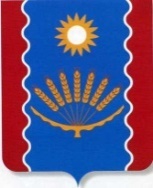 Совет Сельского поселенияТошкуровский сельсовет муниципального  района Балтачевский районРЕСПУБЛИКИ БАШКОРТОСТАНРЕШЕНИЕ